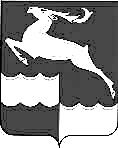 АДМИНИСТРАЦИЯ КЕЖЕМСКОГО РАЙОНА КРАСНОЯРСКОГО КРАЯПОСТАНОВЛЕНИЕ04.05.2022					  № 304-п			                  г. КодинскО средней рыночной стоимости одного квадратного метра общей площади жилья в Кежемском районе на II квартал 2022 года для улучшения жилищных условий отдельных категорий ветеранов, инвалидов и семей, имеющих детей-инвалидов	В соответствии с Законом Красноярского края от 25.03.2010 № 10-4487 «О порядке обеспечения жильем отдельных категорий ветеранов, инвалидов и семей, имеющих детей-инвалидов, нуждающихся в улучшении жилищных условий», Приказом министерства строительства и жилищно-коммунального хозяйства Российской Федерации от 29.03.2022 № 215/пр «О показателях средней рыночной стоимости одного квадратного метра общей площади жилого помещения по субъектам Российской Федерации на II квартал 2022 года», постановлением Администрации Кежемского района от 21.01.2021                 № 22-п «Об утверждении Методики определения средней рыночной стоимости одного квадратного метра общей площади жилья для обеспечения жильем отдельных категорий ветеранов, инвалидов и семей, имеющих детей инвалидов, нуждающихся в улучшении жилищных условий», руководствуясь ст.ст. 17, 20, 32 Устава Кежемского района, ПОСТАНОВЛЯЮ:	1. Установить в Кежемском районе среднюю рыночную стоимость одного квадратного метра общей площади жилья на II квартал 2022 года в размере 30044 (тридцать тысяч сорок четыре) рубля для улучшения жилищных условий отдельных категорий ветеранов, инвалидов и семей, имеющих детей-инвалидов, в соответствии с расчетом, являющимся приложением к настоящему постановлению.	2. Контроль за исполнением настоящего постановления возложить на заместителя Главы Кежемского района по социальным вопросам                           Р.Н. Мартыненко.	3. Постановление вступает в силу со дня, следующего за днем его официального опубликования в газете «Кежемский Вестник» и распространяет свое действие на правоотношения, возникшие с 01.04.2022.Глава района								     П.Ф. БезматерныхПриложениек постановлению Администрации районаот 04.05.2022 № 304-пРасчет средней рыночной стоимости одного квадратного метра общей площади жилья для улучшения жилищных условий отдельных категорий ветеранов, инвалидов и семей, имеющих детей-инвалидов на II квартал 2022 годаСогласно Методике определения средней рыночной стоимости одного квадратного метра общей площади жилья для обеспечения жильем отдельных категорий ветеранов, инвалидов и семей, имеющих детей инвалидов, нуждающихся в улучшении жилищных условий по Кежемскому району Красноярского края, утвержденной постановлением Администрации Кежемского района от 21.01.2021 № 22-п, средняя рыночная стоимость одного квадратного метра общей площади жилья рассчитывается по формуле:С = (СМ + СП + Цп.в.р. + ССО + СМИ + КС) / N, гдеС - средняя рыночная стоимость одного квадратного метра общей площади жилья на планируемый квартал; СМ - сведения о средней рыночной стоимости одного квадратного метра общей площади жилья на соответствующий период, утвержденные министерством строительства и жилищно-коммунального хозяйства Российской Федерации, на территории Красноярского края;СП - сведения о стоимости одного квадратного метра общей площади в сельской местности на территории муниципальных районов Красноярского края при строительстве и приобретении жилья на соответствующий год участниками подпрограммы «Устойчивое развитие сельских территорий» государственной программы Красноярского края «Развитие сельского хозяйства и регулирование рынков сельскохозяйственной продукции, сырья и продовольствия», утвержденные Правительством Красноярского края;Цп.в.р. - сведения о средней рыночной стоимости одного квадратного метра общей площади жилья на первичном и вторичном рынке жилья, а также при строительстве жилья на соответствующий период, представленные органами местного самоуправления поселений Кежемского района Красноярского края;ССО - данные о рыночной стоимости одного квадратного метра общей площади в типовых домах на первичном и вторичном рынке жилья, предоставленные специализированными организациями, осуществляющими оценочную деятельность на территории Кежемского района.СМИ - данные из доступных средств массовой информации (печатные издания, ресурсы информационно-телекоммуникационной сети Интернет) в которых размещаются сведения о ценах на объекты недвижимости, выставленные на продажу;КС- сведения о величине кадастровой стоимости одно, двух, трех, четырехкомнатных квартир в муниципальном образовании Кежемский район из Единого государственного реестра недвижимости о кадастровой стоимости объекта недвижимости согласно статье 7.1 Федерального закона от 27.07.2010 № 210-ФЗ «Об организации предоставления государственных и муниципальных услуг»;N - количество показателей, используемых при расчете, не должно быть менее 4.В целях утверждения средней рыночной стоимости одного квадратного метра общей площади жилья для улучшения жилищных условий отдельных категорий ветеранов, инвалидов и семей, имеющих детей-инвалидов на II квартал 2022 года Администрацией Кежемского района проанализирован рынок недвижимости в первом квартале 2022 года.За основу расчета приняты следующие величины:СМ– 74369;СП - в связи с отсутствием сведений на 2022 год не применяется;Цп.в.р. – 9637:Заледеевский сельсовет – 11800;Ирбинский сельсовет – 7572;Недокурский сельсовет – 2400;Яркинский сельсовет – 6000;Имбинский сельсовет – 7289;Тагарский сельсовет - 7400Город Кодинск – 25000;(11800 + 7572 + 2400 + 6000 + 7289 + 7400 + 25000) / 7 = 9637;ССО – в связи с отсутствием специализированных организаций, осуществляющих оценочную деятельность на территории Кежемского района Красноярского края на соответствующий период не применяется;СМИ – 18750:Интернет: 500000 / 20,7 = 241551322000 / 55,3 = 23906;109682 / 66,3 = 1654;2000000 / 79,1 = 25284(24155 + 23906 + 1654 + 25284) / 4 = 18750;КС - 17421:однокомнатная квартира:527328 / 29,8 = 17696;двухкомнатная квартира:861776 / 50, = 17099;трехкомнатная квартира:1079325 / 61,6 = 17522;четырехкомнатная квартира:1354624 / 78,0 = 17367;(17696 + 17099 + 17522+ 17367) / 4 = 17421.№ - 4- количество показателей, использованных при расчете.Таким образом:С = (74369+ 9637 + 18750 + 17421) / 4 = 30044